БИОкроссвординг 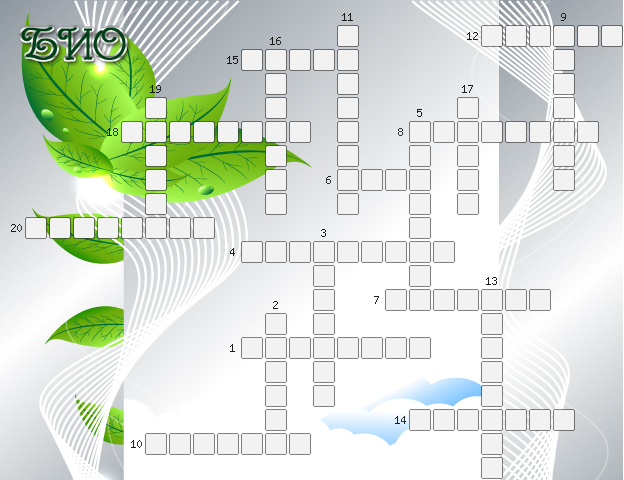 Вопросы:Ответы на кроссвордФ.И.О. участника __________________________________________________________Краткое наименование ОУ __________________________________________________Регион ___________________________________________________________________Таблица для ответов:по горизонтали:по горизонтали:по вертикали:по вертикали:1Женский половой орган сумчатых грибов, состоящий из двух клеток.2отверстие в центре радужной оболочки глаза.4внутренняя полость трубчатой нервной системы хордовых животных3сильно преломляющие свет палочки, расположенные в эпителиальных клетках ресничных червей. При раздражении животного выбрасываются на поверхность тела и расплываются в слизь, выполняя, очевидно, защитную функцию.6нижняя, лишенная опахала, круглая в поперечном разрезе часть стержня пера птицы, погруженная в кожу.5основной элемент органов чувств насекомых. Состоит из чувствительной гиподермальной клетки, связанной с нервным центром.7маленькие одноклеточные органы, расположенные по бокам хвоста у некоторых нематод. Выполняют осязательные функции.9осязательные сосочки, расположенные по бокам пищевода у круглых червей.8способность является результатом так называемого процесса хемилюминесценции, происходящего путем окисления особого вещества люциферина под влиянием фермента люциферазы. Фактически зависит от бактерий, поселяющихся на данных животных. Имеет место также у ряда грибов.11совокупность организмов, обитающих в толще воды и неспособных противостоять переносу течением10особые приспособления, которыми у головоногих моллюсков свободный край мантии в двух местах как бы «пристегивается» к брюшной стороне туловища.13покровная пленка над группами спорангиев у папоротников.12органы размножения некоторых лишайников, представляющие собой простые или разветвленные выросты, содержащие водоросли и грибные гифы. Отламываясь и разрастаясь они могут образовать новые талломы.16от греческого слова ведущий двойной образ жизни.14наружные окрашенные слои плодовых тел грибов.17одна из личиночных стадий развития дигенетических сосальщиков.15период интенсивного питания у рыб и других животных, обычно после размножения.19общее название листа растений.18бактериальное удобрение, состоящее из культуры клубеньковых бактерий19общее название листа растений.20слияние половых клеток.19общее название листа растений.по горизонтали:по горизонтали:по вертикали:по вертикали:1243657981110131216141715191820